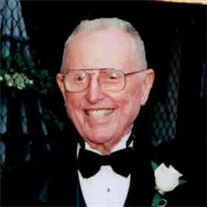 Obituary for Earl Leroy EgbertOn the evening of January 20th, 2017, Earl Egbert passed from this life as peacefully as he lived it, in the comfort of his lovely home on Sapphire Lake and under the soft, caring touch of his family who loved him. 
Earl was preceded in death by the love of his life Mary in 2013, his parents, and brother, Robert Waddell. 
Earl was 94 years old. He was born October 18, 1922 in Akron, Ohio to Alice Odessa (Groves) and Charles Leroy Egbert. 
Earl was attending Akron University when he was drafted and entered the Army on January 15, 1943. He returned in 1946 to continue his studies and earned a Bachelor of Engineering in January of 1948. 
Earl began his career at General Motors in February of 1948 and thusly, moved to Michigan. This is where he met Mary McClain. Earl was an engineer and Mary was a secretary. They liked each other right away. Mary said, "He is a special fellow." Their first date was a ski trip to Caberfae in Cadillac. 
They were married on October 18, 1952 at St. Margaret Mary Church in Detroit, Michigan. 
Earl is survived by his six children: Mari (Karl) Rusch, Eileen (Paul) Hill, Laurie (Mike) Lynch, James (Audrey) Egbert, John (Yvonne) Egbert, and Jean Prangley. 
Also twelve special grandchildren: Paul Hill Jr, Robert Hill, Kelly Hill, Kevin Hill, Anna Egbert, Megan Egbert, Zachary Egbert, Lauren Egbert, Matthew Egbert, Sarah Egbert, Benjamin Prangley, Christopher Prangley and great grandchild Paul Jeffery Hill , III. Also sister in laws, Lydia McClain and Patricia (Raymond) Gries and many special nieces and nephews. 
Earl retired in 1983 after 35 years with General Motors. 
Earl and Mary loved their Snowbird years in Gulf Shores, Alabama beginning in 1989. 
Earl loved his Mary, life, his country, his Catholic faith, golf, football, fishing, playing cards, cruises, reading, puzzles, birdwatching, trolling and spending time with his family. Earl was a talented carpenter just like his father. 
Earl cherished their home on Sapphire Lake and called it " paradise."
Earl was a member of St Stephen Catholic Church, Michigan Club, Missaukee Men's Golf League and the Sapphire Lake Association. Earl was instrumental in stocking Sapphire Lake with bass, crappie and perch for future generations. 
Earl was patient, kind, loving, loyal, generous, intelligent, funny, witty, and never said an unkind word about anyone. 
This was a man!
Earl will be deeply mourned and missed by his family who love him so much and are forever grateful for all the many blessings he bestowed. 
A Vigil was held January 22, 2017 at 4:00 pm at Young Funeral Home. 
A Funeral Mass, Burial, and Celebration of a Life Well Lived will be held in May. 
Memorial contributions may be directed to Munson Hospice.